         ҠАРАР                                                                           ПОСТАНОВЛЕНИЕ « 28 » декабрь 2022 й.                               12/29                     «28» декабря 2022 г.О внесении изменений  и дополнений в постановление главы сельского поселения Такарликовский сельсовет муниципального района Дюртюлинский район Республики Башкортостан  от 29.04.2022 № 4/7 «Об утверждении Административного регламента предоставления муниципальной услуги «Дача письменных разъяснений налогоплательщикам по вопросам применения нормативных правовых актов муниципального образования сельское поселение Такарликовский сельсовет муниципального района Дюртюлинский  район Республики Башкортостан о местных налогах и сборах»В соответствии с Налоговым кодексом Российской Федерации, Федеральным законом от 27.07.2010 № 210-ФЗ "Об организации предоставления государственных и муниципальных услуг", Федеральным законом от 06.10.2003 № 131-ФЗ "Об общих принципах организации местного самоуправления в Российской Федерации", Уставом сельского поселения Такарликовский сельсовет муниципального района Дюртюлинский район Республики Башкортостан, Администрация сельского поселения Такарликовский сельсовет муниципального района Дюртюлинский район Республики Башкортостан ПОСТАНОВЛЯЕТ:       1.Внести следующие изменения и дополнения  в постановление главы сельского поселения Такарликовский сельсовет  муниципального района Дюртюлинский район Республики Башкортостан от 11.05.2022 № 5/5 «Об утверждении Административного регламента предоставления муниципальной услуги «Дача письменных разъяснений налогоплательщикам по вопросам применения нормативных правовых актов муниципального образования сельское поселение Такарликовский сельсовет муниципального района Дюртюлинский район Республики Башкортостан о местных налогах и сборах»:1.1. Пункт 2.11. дополнить подпунктом 2.11.4. следующего содержания:«предоставления на бумажном носителе документов и информации, электронные образы которых ранее были заверены в соответствии с пунктом 7.2 части 1 статьи 16 Федерального закона от 27.07.2010 № 210-ФЗ "Об организации предоставления государственных и муниципальных услуг", за исключением случаев, если нанесение отметок на такие документы либо их изъятие является необходимым условием предоставления государственной или муниципальной услуги, и иных случаев, установленных федеральными законами.».1.2. В пункте 2.22  слова «допуск собаки-проводника на объекты (здания, помещения), в которых предоставляются услуги» заменить на слова «допуск собаки-проводника при наличии документа, подтверждающего ее специальное обучение и выдаваемого по форме и в порядке, которые определяются федеральным органом исполнительной власти, осуществляющим функции по выработке и реализации государственной политики и нормативно-правовому регулированию в сфере социальной защиты населения».2. Данное постановление обнародовать на информационном стенде в здании администрации Такарликовского сельсовета Дюртюлинского района Республики Башкортостан по адресу: с.Иванаево, ул.Комсомольская, 3, и на официальном сайте   в сети «Интернет».3.  Контроль за исполнением настоящего постановления оставляю за собой.Глава сельского поселения                                                              Р.Р. Гареев                 БАШКОРТОСТАН  РЕСПУБЛИКАҺЫДұртөйлө районы муниципальрайонынын Такарлик ауылсоветы ауыл биләмәһехакимиәтеАдрес: Иванай ауылы,  Комсомол урамы,3Тел., факс (34787) 3-62-16takarlik36282@mail.ru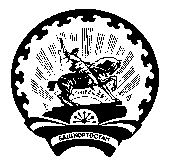                           Администрациясельского поселения Такарликовский сельсовет муниципального районаДюртюлинский район Республики БашкортостанАдрес: с. Иванаево, ул.  Комсомольская,3Тел., факс (34787)3-62-16takarlik36282@mail.ru